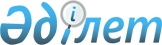 Баянауыл аудандық мәслихатының 2015 жылғы 24 желтоқсандағы "Баянауыл ауданының 2016 - 2018 жылдарға арналған бюджеті туралы" № 322/52 шешіміне өзгерістер енгізу туралы
					
			Күшін жойған
			
			
		
					Павлодар облысы Баянауыл аудандық мәслихатының 2016 жылғы 28 қарашадағы № 50/11 шешімі. Павлодар облысының Әділет департаментінде 2016 жылғы 30 қарашада № 5283 болып тіркелді. Күші жойылды - Павлодар облысы Баянауыл аудандық мәслихатының 2017 жылғы 7 наурыздағы № 80/14 (алғашқы ресми жарияланған күнінен бастап он күнтізбелік күн өткеннен кейін қолданысқа енгізіледі) шешімімен      Ескерту. Күші жойылды - Павлодар облысы Баянауыл аудандық мәслихатының 07.03.2017 № 80/14 (алғашқы ресми жарияланған күнінен бастап он күнтізбелік күн өткеннен кейін қолданысқа енгізіледі) шешімімен.

      Қазақстан Республикасының 2008 жылғы 4 желтоқсандағы Бюджет кодексінің 106-бабы 4-тармағына, Қазақстан Республикасының 2001 жылғы 23 қаңтардағы "Қазақстан Республикасындағы жергілікті мемлекеттік басқару және өзін-өзі басқару туралы" Заңының 6-бабы 1-тармағының 1) тармақшасына сәйкес, Баянауыл аудандық мәслихаты ШЕШІМ ҚАБЫЛДАДЫ:

      1. Баянауыл аудандық мәслихатының 2015 жылғы 24 желтоқсандағы "Баянауыл ауданының 2016 - 2018 жылдарға арналған бюджеті туралы" № 322/52 шешіміне (Нормативтік құқықтық актілерді мемлекеттік тіркеу тізілімінде 2015 жылғы 29 желтоқсанда № 4869 болып тіркелген, 2016 жылғы 15 қаңтардағы "Баянтау" газетінің № 3 санында жарияланған) мынадай өзгерістер енгізілсін:

      1-тармақта:

      1) тармақшада:

      "4122532" деген сандар "4288561" деген сандармен ауыстырылсын;

      "2979482" деген сандар "3145511" деген сандармен ауыстырылсын;

      2) тармақшада "4125873" деген сандар "4291902" деген сандармен ауыстырылсын;

      3) тармақшада:

      "8572" деген сандар "8250" деген сандармен ауыстырылсын;

      "28633" деген сандар "28311" деген сандармен ауыстырылсын;

      5) тармақшада "-11913" деген сандар "-11591" деген сандармен ауыстырылсын;

      6) тармақшада "11913" деген сандар "11591" деген сандармен ауыстырылсын;

      көрсетілген шешімнің 1-қосымшасы осы шешімнің қосымшасына сәйкес жаңа редакцияда мазмұндалсын.

      2. Осы шешімнің орындалуын бақылау аудандық мәслихаттың әлеуметтік-экономикалық даму мәселелері, жоспар мен бюджет және әлеуметтік саясат жөніндегі тұрақты комиссиясына жүктелсін.

      3. Осы шешім 2016 жылғы 1 қаңтардан бастап қолданысқа енгізіледі.

 Баянауыл ауданының 2016 жылға арналған бюджеті
(өзгерістермен)
					© 2012. Қазақстан Республикасы Әділет министрлігінің «Қазақстан Республикасының Заңнама және құқықтық ақпарат институты» ШЖҚ РМК
				
      Сессия төрайымы

А. Какимова

      Аудандық мәслихатының хатшысы

Т. Қасен
Баянауыл аудандық
мәслихатының 2016 жылғы 28
қарашадағы № 50/11 шешіміне
қосымшаБаянауыл аудандық
мәслихатының (V сайланған
кезекті LII сессия)
2015 жылғы 24 желтоқсандағы
№ 322/52 шешіміне
1-қосымшаСанаты

Санаты

Санаты

Санаты

Санаты

Сомасы, мың теңге

Сыныбы

Сыныбы

Сыныбы

Сыныбы

Сомасы, мың теңге

Ішкі сыныбы

Ішкі сыныбы

Ішкі сыныбы

Сомасы, мың теңге

Атауы

Атауы

Сомасы, мың теңге

2016 жыл

1. Кірістер

4288561

1

Салықтық түсімдер

1130604

01

Табыс салығы

470752

2

Жеке табыс салығы

470752

03

Әлеуметтiк салық

366000

1

Әлеуметтік салық

366000

04

Меншiкке салынатын салықтар

243935

1

Мүлiкке салынатын салықтар

203141

3

Жер салығы

4582

4

Көлiк құралдарына салынатын салық

33884

5

Бірыңғай жер салығы

2328

05

Тауарларға, жұмыстарға және қызметтерге салынатын iшкi салықтар

45769

2

Акциздер

1700

3

Табиғи және басқа да ресурстарды пайдаланғаны үшiн түсетiн түсiмдер

36000

4

Кәсiпкерлiк және кәсiби қызметтi жүргiзгенi үшiн алынатын алымдар

8069

08

Заңдық мәнді іс-әрекеттерді жасағаны және (немесе) оған уәкілеттігі бар мемлекеттік органдар немесе лауазымды адамдар құжаттар бергені үшін алынатын міндетті төлемдер

4148

1

Мемлекеттік баж

4148

2

Салықтық емес түсiмдер

10457

01

Мемлекеттік меншіктен түсетін кірістер

3155

5

Мемлекет меншігіндегі мүлікті жалға беруден түсетін кірістер

3123

7

Мемлекеттік бюджеттен берілген кредиттер бойынша сыйақылар

32

06

Өзге де салықтық емес түсiмдер

7302

1

Өзге де салықтық емес түсiмдер

7302

3

Негізгі капиталды сатудан түсетін түсімдер

1989

03

Жердi және материалдық емес активтердi сату

1989

1

Жерді сату

1926

2

Материалдық емес активтердi сату

63

4

Трансферттердің түсімдері

3145511

02

Мемлекеттiк басқарудың жоғары тұрған органдарынан түсетiн трансферттер

3145511

2

Облыстық бюджеттен түсетiн трансферттер

3145511

Функционалдық топ

Функционалдық топ

Функционалдық топ

Функционалдық топ

Функционалдық топ

Сомасы, мың теңге

Кіші функция

Кіші функция

Кіші функция

Кіші функция

Сомасы, мың теңге

Бюджеттік бағдарламалардың әкімшісі

Бюджеттік бағдарламалардың әкімшісі

Бюджеттік бағдарламалардың әкімшісі

Сомасы, мың теңге

Бағдарлама

Бағдарлама

Сомасы, мың теңге

Атауы

Сомасы, мың теңге

2. Шығындар

4291902

01

Жалпы сипаттағы мемлекеттiк қызметтер

376677

1

Мемлекеттiк басқарудың жалпы функцияларын орындайтын өкiлдi, атқарушы және басқа органдар

308669

112

Аудан (облыстық маңызы бар қала) мәслихатының аппараты

14493

001

Аудан (облыстық маңызы бар қала) мәслихатының қызметін қамтамасыз ету жөніндегі қызметтер

14293

003

Мемлекеттік органның күрделі шығыстары

200

122

Аудан (облыстық маңызы бар қала) әкімінің аппараты

77898

001

Аудан (облыстық маңызы бар қала) әкімінің қызметін қамтамасыз ету жөніндегі қызметтер

77498

009

Ведомстволық бағыныстағы мемлекеттік мекемелерінің және ұйымдарының күрделі шығыстары

400

123

Қаладағы аудан, аудандық маңызы бар қала, кент, ауыл, ауылдық округ әкімінің аппараты

216278

001

Қаладағы аудан, аудандық маңызы бар қаланың, кент, ауыл, ауылдық округ әкімінің қызметін қамтамасыз ету жөніндегі қызметтер

216178

022

Мемлекеттік органның күрделі шығыстары

100

2

Қаржылық қызмет

18218

452

Ауданның (облыстық маңызы бар қаланың) қаржы бөлімі

18218

001

Ауданның (областық маңызы бар қаланың) бюджетін орындау және коммуналдық меншігін басқару саласындағы мемлекеттік саясатты іске асыру жөніндегі қызметтер

17072

003

Салық салу мақсатында мүлікті бағалауды жүргізу

831

010

Жекешелендіру, коммуналдық меншікті басқару, жекешелендіруден кейінгі қызмет және осыған байланысты дауларды реттеу

315

5

Жоспарлау және статистикалық қызмет

18991

453

Ауданның (облыстық маңызы бар қаланың) экономика және бюджеттік жоспарлау бөлімі

18991

001

Экономикалық саясатты, мемлекеттік жоспарлау жүйесін қалыптастыру және дамыту саласындағы мемлекеттік саясатты іске асыру жөніндегі қызметтер

18991

9

Жалпы сипаттағы өзге де мемлекеттiк қызметтер

30799

454

Ауданның (облыстық маңызы бар қаланың) кәсіпкерлік және ауыл шаруашылығы бөлімі

19965

001

Жергілікті деңгейде кәсіпкерлікті және ауыл шаруашылығын дамыту саласындағы мемлекеттік саясатты іске асыру жөніндегі қызметтер

19965

492

Ауданның (облыстық маңызы бар қаланың) тұрғын үй-коммуналдық шаруашылығы, жолаушылар көлігі, автомобиль жолдары және тұрғын үй инспекциясы бөлімі

10834

001

Жергілікті деңгейде тұрғын үй-коммуналдық шаруашылық, жолаушылар көлігі, автомобиль жолдары және тұрғын үй инспекциясы саласындағы мемлекеттік саясатты іске асыру жөніндегі қызметтер

10834

02

Қорғаныс

12959

1

Әскери мұқтаждар

7781

122

Аудан (облыстық маңызы бар қала) әкімінің аппараты

7781

005

Жалпыға бірдей әскери міндетті атқару шеңберіндегі іс-шаралар

7781

2

Төтенше жағдайлар жөнiндегi жұмыстарды ұйымдастыру

5178

122

Аудан (облыстық маңызы бар қала) әкімінің аппараты

5178

007

Аудандық (қалалық) ауқымдағы дала өрттерінің, сондай-ақ мемлекеттік өртке қарсы қызмет органдары құрылмаған елдi мекендерде өрттердің алдын алу және оларды сөндіру жөніндегі іс-шаралар

5178

04

Бiлiм беру

2781885

1

Мектепке дейiнгi тәрбие және оқыту

310397

123

Қаладағы аудан, аудандық маңызы бар қала, кент, ауыл, ауылдық округ әкімінің аппараты

220151

004

Мектепке дейінгі тәрбие мен оқыту ұйымдарының қызметін қамтамасыз ету

123093

041

Мектепке дейінгі білім беру ұйымдарында мемлекеттік білім беру тапсырысын іске асыруға

97058

464

Ауданның (облыстық маңызы бар қаланың) білім бөлімі

90246

040

Мектепке дейінгі білім беру ұйымдарында мемлекеттік білім беру тапсырысын іске асыруға

90246

2

Бастауыш, негізгі орта және жалпы орта бiлiм беру

2392182

123

Қаладағы аудан, аудандық маңызы бар қала, кент, ауыл, ауылдық округ әкімінің аппараты

15407

005

Ауылдық жерлерде балаларды мектепке дейін тегін алып баруды және кері алып келуді ұйымдастыру

15407

464

Ауданның (облыстық маңызы бар қаланың) білім бөлімі

2303462

003

Жалпы білім беру

2216067

006

Балаларға қосымша білім беру

87395

465

Ауданның (облыстық маңызы бар қаланың) дене шынықтыру және спорт бөлімі

73313

017

Балалар мен жасөспірімдерге спорт бойынша қосымша білім беру

73313

9

Білім беру саласындағы өзге де қызметтер

79306

464

Ауданның (облыстық маңызы бар қаланың) білім бөлімі

79306

001

Жергілікті деңгейде білім беру саласындағы мемлекеттік саясатты іске асыру жөніндегі қызметтер

22143

005

Ауданның (облыстык маңызы бар қаланың) мемлекеттік білім беру мекемелер үшін оқулықтар мен оқу-әдiстемелiк кешендерді сатып алу және жеткізу

20580

007

Аудандық (қалалық) ауқымдағы мектеп олимпиадаларын және мектептен тыс іс-шараларды өткiзу

4343

015

Жетім баланы (жетім балаларды) және ата-аналарының қамқорынсыз қалған баланы (балаларды) күтіп-ұстауға қамқоршыларға (қорғаншыларға) ай сайынға ақшалай қаражат төлемі

10722

022

Жетім баланы (жетім балаларды) және ата-анасының қамқорлығынсыз қалған баланы (балаларды) асырап алғаны үшін Қазақстан азаматтарына біржолғы ақша қаражатын төлеуге арналған төлемдер

479

029

Балалар мен жасөспірімдердің психикалық денсаулығын зерттеу және халыққа психологиялық-медициналық-педагогикалық консультациялық көмек көрсету

2825

067

Ведомстволық бағыныстағы мемлекеттік мекемелерінің және ұйымдарының күрделі шығыстары

18214

06

Әлеуметтiк көмек және әлеуметтiк қамсыздандыру

142225

1

Әлеуметтiк қамсыздандыру

21880

451

Ауданның (облыстық маңызы бар қаланың) жұмыспен қамту және әлеуметтік бағдарламалар бөлімі

20487

005

Мемлекеттік атаулы әлеуметтік көмек

900

016

18 жасқа дейінгі балаларға мемлекеттік жәрдемақылар

8658

025

Өрлеу жобасы бойынша келісілген қаржылай көмекті енгізу

10929

464

Ауданның (облыстық маңызы бар қаланың) білім бөлімі

1393

030

Патронат тәрбиешілерге берілген баланы (балаларды) асырап бағу

1393

2

Әлеуметтiк көмек

96332

451

Ауданның (облыстық маңызы бар қаланың) жұмыспен қамту және әлеуметтік бағдарламалар бөлімі

96332

002

Жұмыспен қамту бағдарламасы

26447

006

Тұрғын үйге көмек көрсету

2400

007

Жергілікті өкілетті органдардың шешімі бойынша мұқтаж азаматтардың жекелеген топтарына әлеуметтік көмек

26032

010

Үйден тәрбиеленіп оқытылатын мүгедек балаларды материалдық қамтамасыз ету

560

014

Мұқтаж азаматтарға үйде әлеуметтік көмек көрсету

26021

017

Мүгедектерді оңалту жеке бағдарламасына сәйкес, мұқтаж мүгедектерді міндетті гигиеналық құралдармен және ымдау тілі мамандарының қызмет көрсетуін, жеке көмекшілермен қамтамасыз ету

14872

9

Әлеуметтiк көмек және әлеуметтiк қамтамасыз ету салаларындағы өзге де қызметтер

24013

451

Ауданның (облыстық маңызы бар қаланың) жұмыспен қамту және әлеуметтік бағдарламалар бөлімі

24013

001

Жергілікті деңгейде халық үшін әлеуметтік бағдарламаларды жұмыспен қамтуды қамтамасыз етуді іске асыру саласындағы мемлекеттік саясатты іске асыру жөніндегі қызметтер

23436

011

Жәрдемақыларды және басқа да әлеуметтік төлемдерді есептеу, төлеу мен жеткізу бойынша қызметтерге ақы төлеу

577

07

Тұрғын үй-коммуналдық шаруашылық

185454

1

Тұрғын үй шаруашылығы

24923

123

Қаладағы аудан, аудандық маңызы бар қала, кент, ауыл, ауылдық округ әкімінің аппараты

18729

027

Жұмыспен қамту 2020 жол картасы бойынша қалаларды және ауылдық елді мекендерді дамыту шеңберінде объектілерді жөндеу және абаттандыру

18729

464

Ауданның (облыстық маңызы бар қаланың) білім бөлімі

6194

026

Жұмыспен қамту 2020 жол картасы бойынша қалаларды және ауылдық елді мекендерді дамыту шеңберінде объектілерді жөндеу

6194

2

Коммуналдық шаруашылық

160026

472

Ауданның (облыстық маңызы бар қаланың) құрылыс, сәулет және қала құрылысы бөлімі

100202

058

Елді мекендердегі сумен жабдықтау және су бұру жүйелерін дамыту

100202

492

Ауданның (облыстық маңызы бар қаланың) тұрғын үй-коммуналдық шаруашылығы, жолаушылар көлігі, автомобиль жолдары және тұрғын үй инспекциясы бөлімі

59824

012

Сумен жабдықтау және су бұру жүйесінің жұмыс істеуі

42829

026

Ауданның (облыстық маңызы бар қаланың) коммуналдық меншігіндегі жылу желілерін пайдалануды ұйымдастыру

16995

3

Елді-мекендерді көркейту

505

123

Қаладағы аудан, аудандық маңызы бар қала, кент, ауыл, ауылдық округ әкімінің аппараты

505

008

Елді мекендердегі көшелерді жарықтандыру

505

08

Мәдениет, спорт, туризм және ақпараттық кеңістiк

348007

1

Мәдениет саласындағы қызмет

214910

123

Қаладағы аудан, аудандық маңызы бар қала, кент, ауыл, ауылдық округ әкімінің аппараты

183471

006

 Жергілікті деңгейде мәдени-демалыс жұмыстарын қолдау

183471

455

Ауданның (облыстық маңызы бар қаланың) мәдениет және тілдерді дамыту бөлімі

31439

003

Мәдени-демалыс жұмысын қолдау

31439

2

Спорт

11176

465

Ауданның (облыстық маңызы бар қаланың) дене шынықтыру және спорт бөлімі

11176

001

Жергілікті деңгейде дене шынықтыру және спорт саласындағы мемлекеттік саясатты іске асыру жөніндегі қызметтер

7049

004

Мемлекеттік органның күрделі шығыстары

150

006

Аудандық (облыстық маңызы бар қалалық) деңгейде спорттық жарыстар өткiзу

2340

007

Әртүрлi спорт түрлерi бойынша аудан (облыстық маңызы бар қала) құрама командаларының мүшелерiн дайындау және олардың облыстық спорт жарыстарына қатысуы

1037

032

Ведомстволық бағыныстағы мемлекеттік мекемелерінің және ұйымдарының күрделі шығыстары

600

3

Ақпараттық кеңiстiк

96461

455

Ауданның (облыстық маңызы бар қаланың) мәдениет және тілдерді дамыту бөлімі

88309

006

Аудандық (қалалық) кiтапханалардың жұмыс iстеуi

88139

007

Мемлекеттiк тiлдi және Қазақстан халқының басқа да тiлдерін дамыту

170

456

Ауданның (облыстық маңызы бар қаланың) ішкі саясат бөлімі

8152

002

Мемлекеттік ақпараттық саясат жүргізу жөніндегі қызметтер

8152

9

Мәдениет, спорт, туризм және ақпараттық кеңістікті ұйымдастыру жөніндегі өзге де қызметтер

25460

455

Ауданның (облыстық маңызы бар қаланың) мәдениет және тілдерді дамыту бөлімі

9094

001

Жергілікті деңгейде тілдерді және мәдениетті дамыту саласындағы мемлекеттік саясатты іске асыру жөніндегі қызметтер

9094

456

Ауданның (облыстық маңызы бар қаланың) ішкі саясат бөлімі

16366

001

Жергілікті деңгейде ақпарат, мемлекеттілікті нығайту және азаматтардың әлеуметтік сенімділігін қалыптастыру саласында мемлекеттік саясатты іске асыру жөніндегі қызметтер

10741

003

Жастар саясаты саласында іс-шараларды iске асыру

5625

10

Ауыл, су, орман, балық шаруашылығы, ерекше қорғалатын табиғи аумақтар, қоршаған ортаны және жануарлар дүниесін қорғау, жер қатынастары

253136

1

Ауыл шаруашылығы

125015

453

Ауданның (облыстық маңызы бар қаланың) экономика және бюджеттік жоспарлау бөлімі

19423

099

Мамандардың әлеуметтік көмек көрсетуі жөніндегі шараларды іске асыру

19423

473

Ауданның (облыстық маңызы бар қаланың) ветеринария бөлімі

105592

001

Жергілікті деңгейде ветеринария саласындағы мемлекеттік саясатты іске асыру жөніндегі қызметтер

19139

007

Қаңғыбас иттер мен мысықтарды аулауды және жоюды ұйымдастыру

1966

047

Жануарлардың саулығы мен адамның денсаулығына қауіп төндіретін, алып қоймай залалсыздандырылған (зарарсыздандырылған) және қайта өңделген жануарлардың, жануарлардан алынатын өнімдер мен шикізаттың құнын иелеріне өтеу

84487

6

Жер қатынастары

8709

463

Ауданның (облыстық маңызы бар қаланың) жер қатынастары бөлімі

8709

001

Аудан (облыстық манызы бар қала) аумағында жер қатынастарын реттеу саласындағы мемлекеттік саясатты іске асыру жөніндегі қызметтер

7939

003

Елдi мекендердi жер-шаруашылық орналастыру

505

004

Жердi аймақтарға бөлу жөнiндегi жұмыстарды ұйымдастыру

265

9

Ауыл, су, орман, балық шаруашылығы, қоршаған ортаны қорғау және жер қатынастары саласындағы басқа да қызметтер

119412

473

Ауданның (облыстық маңызы бар қаланың) ветеринария бөлімі

119412

011

Эпизоотияға қарсы іс-шаралар жүргізу

119412

11

Өнеркәсіп, сәулет, қала құрылысы және құрылыс қызметі

12616

2

Сәулет, қала құрылысы және құрылыс қызметі

12616

472

Ауданның (облыстық маңызы бар қаланың) құрылыс, сәулет және қала құрылысы бөлімі

12616

001

Жергілікті деңгейде құрылыс, сәулет және қала құрылысы саласындағы мемлекеттік саясатты іске асыру жөніндегі қызметтер

10326

013

Аудан аумағында қала құрылысын дамытудың кешенді схемаларын, аудандық (облыстық) маңызы бар қалалардың, кенттердің және өзге де ауылдық елді мекендердің бас жоспарларын әзірлеу

2290

12

Көлiк және коммуникация

81368

1

Автомобиль көлiгi

81368

123

Қаладағы аудан, аудандық маңызы бар қала, кент, ауыл, ауылдық округ әкімінің аппараты

41505

013

Аудандық маңызы бар қалаларда, кенттерде, ауылдарда , ауылдық округтерде автомобиль жолдарының жұмыс істеуін қамтамасыз ету

15275

045

Елді-мекендер көшелеріндегі автомобиль жолдарын күрделі және орташа жөндеу

26230

492

Ауданның (облыстық маңызы бар қаланың) тұрғын үй-коммуналдық шаруашылығы, жолаушылар көлігі, автомобиль жолдары және тұрғын үй инспекциясы бөлімі

39863

023

Автомобиль жолдарының жұмыс істеуін қамтамасыз ету

39863

13

Басқалар

46528

3

Кәсiпкерлiк қызметтi қолдау және бәсекелестікті қорғау

200

454

Ауданның (облыстық маңызы бар қаланың) кәсіпкерлік және ауыл шаруашылығы бөлімі

200

006

Кәсіпкерлік қызметті қолдау

200

9

Басқалар

46328

123

Қаладағы аудан, аудандық маңызы бар қала, кент, ауыл, ауылдық округ әкімінің аппараты

6459

040

"Өңірлерді дамыту" Бағдарламасы шеңберінде өңірлерді экономикалық дамытуға жәрдемдесу бойынша шараларды іске асыру

6459

452

Ауданның (облыстық маңызы бар қаланың) қаржы бөлімі

20690

012

Ауданның (облыстық маңызы бар қаланың) жергілікті атқарушы органының резерві

20690

464

Ауданның (облыстық маңызы бар қаланың) білім бөлімі

50

041

"Өңірлерді дамыту" Бағдарламасы шеңберінде өңірлерді экономикалық дамытуға жәрдемдесу бойынша шараларды іске асыру

50

465

Ауданның (облыстық маңызы бар қаланың) дене шынықтыру және спорт бөлімі

19129

040

"Өңірлерді дамыту" Бағдарламасы шеңберінде өңірлерді экономикалық дамытуға жәрдемдесу бойынша шараларды іске асыру

19129

14

Борышқа қызмет көрсету

35

1

Борышқа қызмет көрсету

35

452

Ауданның (облыстық маңызы бар қаланың) қаржы бөлімі

35

013

Жергілікті атқарушы органдардың облыстық бюджеттен қарыздар бойынша сыйақылар мен өзге де төлемдерді төлеу бойынша борышына қызмет көрсету

35

15

Трансферттер

51012

1

Трансферттер

51012

452

Ауданның (облыстық маңызы бар қаланың) қаржы бөлімі

51012

006

Нысаналы пайдаланылмаған (толық пайдаланылмаған) трансферттерді қайтару

7263

051

Жергілікті өзін-өзі басқару органдарына берілетін трансферттер

43749

3. Таза бюджеттік кредиттеу

8250

Бюджеттік кредиттер

28311

10

Ауыл, су, орман, балық шаруашылығы, ерекше қорғалатын табиғи аумақтар, қоршаған ортаны және жануарлар дүниесін қорғау, жер қатынастары

28311

1

Ауыл шаруашылығы

28311

453

Ауданның (облыстық маңызы бар қаланың) экономика және бюджеттік жоспарлау бөлімі

28311

006

Мамандарды әлеуметтік қолдау шараларын іске асыру үшін бюджеттік кредиттер

28311

5

Бюджеттік кредиттерді өтеу

20061

01

Бюджеттік кредиттерді өтеу

20061

1

Мемлекеттік бюджеттен берілген бюджеттік кредиттерді өтеу

20061

4. Қаржы активтерімен операциялар бойынша сальдо

0

5. Бюджет тапшылығы (профициті)

-11591

6. Бюджет тапшылығын қаржыландыру (профицитін пайдалану)

11591

